UMW / IZ / PN – 3 / 20			                                                    Wrocław, 20.02.2020 r.PRZEDMIOT POSTĘPOWANIA  Adaptacja pomieszczeń laboratoryjnych zlokalizowanych na poziomie piwnicy w budynku 
przy ul. Borowskiej 211 we Wrocławiu oraz wykonanie instalacji ciekłego azotu dla potrzeb Biobanku Uniwersytetu Medycznego we WrocławiuWYNIK   Uniwersytet Medyczny we Wrocławiu dziękuje Wykonawcom za udział w ww. postępowaniu.Zgodnie z art. 92 ustawy z dnia 29 stycznia 2004 r. Prawa zamówień publicznych (tekst jedn. – Dz. U. 
z 2019 r., poz. 1843), zwanej dalej „Pzp”, zawiadamiamy o jego wyniku.Zgodnie z treścią art. 24aa ust. 1 Pzp, Zamawiający najpierw dokonał oceny ofert, a następnie zbadał, czy Wykonawca, którego oferta została oceniona jako najkorzystniejsza, nie podlega wykluczeniu.Kryteriami oceny ofert były: Cena realizacji przedmiotu zamówienia - waga 60%.Termin realizacji adaptacji pomieszczenia zamrażarek (B-1.P.09C) i przyległych pomieszczeń 
(B-1.P.10, B-1.P.09A, B-1.P.09B) - waga 20 %.Termin realizacji pozostałych prac remontowo-montażowych – waga 10 %.Okres gwarancji i rękojmi – waga 10 %.Złożone oferty.Ofertę złożyli następujący Wykonawcy, wymienieni w Tabeli: Informacja o Wykonawcach, którzy zostali wykluczeni.Wykonawcy, którzy złożyli oferty, nie podlegają wykluczeniu.Informacja o Wykonawcach, których oferty zostały odrzucone i o powodach odrzucenia oferty.Treść ofert Wykonawców odpowiada treści SIWZ, oferty nie podlegają odrzuceniu.Wybór najkorzystniejszej oferty.Jako najkorzystniejszą wybrano ofertę Wykonawcy:        KAPIBARA Spółka z ograniczoną odpowiedzialnością Sp. k.,ul. Floriana 744-190 KnurówTreść oferty Wykonawcy odpowiada treści SIWZ, oferta nie podlega odrzuceniu i otrzymała największą liczbę punktów na podstawie kryteriów oceny ofert opisanych na 1 stronie niniejszego pisma. 
Ww. Wykonawca nie został wykluczony z postępowania i spełnia warunki udziału w postepowaniu.Zatwierdzam Z upoważnienia Rektora Zastępca Kanclerza ds. Zarządzania Infrastrukturą UMWMgr Jacek Czajka 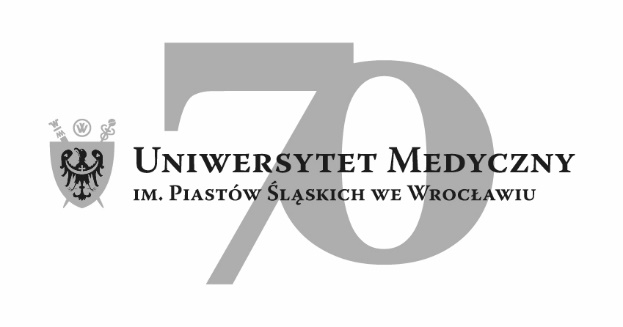 50-367 Wrocław, Wybrzeże L. Pasteura 1Zespół ds. Zamówień Publicznych  UMWUl. Marcinkowskiego 2-6, 50-368 Wrocławfax 71 / 784-00-45e-mail: monika.komorowska@umed.wroc.pl50-367 Wrocław, Wybrzeże L. Pasteura 1Zespół ds. Zamówień Publicznych  UMWUl. Marcinkowskiego 2-6, 50-368 Wrocławfax 71 / 784-00-45e-mail: monika.komorowska@umed.wroc.plLp.Wykonawca, adresCena realizacji przedmiotu zamówienia / punktyTermin realizacji adaptacji pomieszczenia zamrażarek (B-1.P.09C) i przyległych pomieszczeń (B-1.P.10, B-1.P.09A, B-1.P.09B)/ punktyTerminrealizacjipozostałych prac remontowo-montażowych / punktyOkresgwarancjii rękojmi / punktyŁączna punktacja 1KAPIBARA Spółka 
z ograniczoną odpowiedzialnością 
Sp. k.,ul. Floriana 744-190 Knurów1 587 555,0756,65 pkt.135 dni20,00 pkt.180 dni10,00 pkt.60 miesięcy10,00 pkt.96,65 pkt.2Andrzej Ślązakprowadzący działalność gospodarczą pod nazwą:Andrzej Ślązak OBIS 2,ul. Rybnicka 6452-016 Wrocław1 498 900,0060,00 pkt.150 dni18,00 pkt.200 dni9,00 pkt.36 miesięcy6,00 pkt.93,00 pkt.